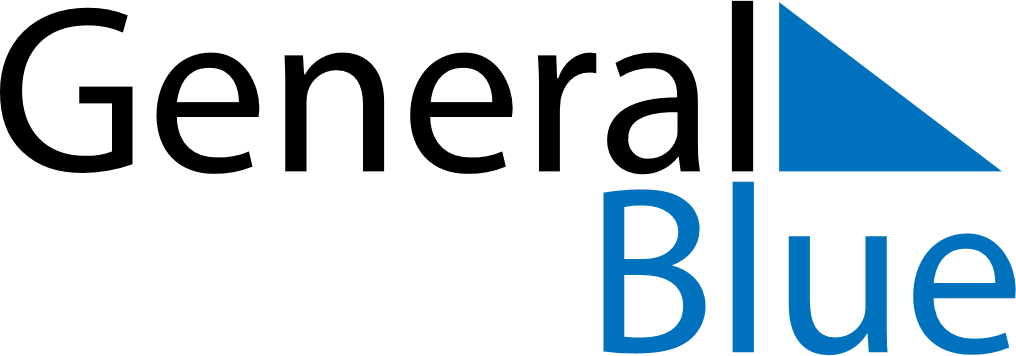 August 2022August 2022August 2022August 2022August 2022August 2022Antigua and BarbudaAntigua and BarbudaAntigua and BarbudaAntigua and BarbudaAntigua and BarbudaAntigua and BarbudaMondayTuesdayWednesdayThursdayFridaySaturdaySunday1234567J’Ouvert MorningLast Lap8910111213141516171819202122232425262728293031NOTES